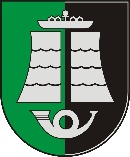 ŠILUTĖS RAJONO SAVIVALDYBĖSVISUOMENĖS SVEIKATOS BIURASSavivaldybės biudžetinė įstaiga, K. Kalinausko g. 10, LT- 99130 Šilutė, tel. (8 441) 52217, el. p. info@silutessveikata.ltDuomenys kaupiami ir saugomi Juridinių asmenų registre, įmonės kodas 301791595___________________________________________________________________________________________________Mokyklai								                 2023-  -    Nr. S-(1.13)-DĖL MOKINIŲ, KURIEMS TAIKOMOS SPECIALISTŲ REKOMENDACIJOS, SĄRAŠO PATEIKIMOVadovaudamasis Lietuvos Respublikos sveikatos apsaugos ministro ir Lietuvos Respublikos švietimo ir mokslo ministro 2005 m. gruodžio 30 d. įsakymu Nr. V-1035/ISAK-2680 (Lietuvos Respublikos sveikatos apsaugos ministro ir Lietuvos Respublikos švietimo ir mokslo ministro 2016 m. liepos 21 d. įsakymo Nr. V-966/V-672 redakcija) patvirtinto Visuomenės sveikatos priežiūros organizavimo mokykloje tvarkos aprašo (toliau – Aprašo)  19.4 punktu visuomenės sveikatos specialistas teikia mokyklos vadovui ar darbuotojui, mokyklos vadovo įgaliotam tvarkyti asmens duomenis, aprašo 161 punkte nurodytą informaciją. Mokyklos vadovas ar darbuotojas, mokyklos vadovo įgaliotas tvarkyti asmens duomenis, siekdamas užtikrinti tinkamas sąlygas Mokiniui dalyvauti ugdymo procese, privalo įvertinti iš visuomenės sveikatos specialistų gautas asmens sveikatos priežiūros įstaigų specialistų išvadas ir rekomendacijas. Gauti asmens duomenys (įskaitant sveikatos duomenis) naudojami komplektuojant fizinio aktyvumo ugdymo grupes ir užtikrinant mokiniui tinkamą fizinį krūvį, pritaikant maitinimą, parenkant mokiniui tinkamą vietą klasėje ir tinkamą jo ūgiui suolą, įgyvendinant  skubios pagalbos priemones mokiniams, sergantiems lėtinėmis neinfekcinėmis ligomis. Jums siunčiama informacija yra konﬁdenciali, ją draudžiama atskleisti, perduoti ir (ar) sudaryti sąlygas susipažinti su šia informacija asmeniui, kuris neturi teisės ja naudotis. Privaloma saugoti šios informacijos paslaptį perėjus dirbti į kitas pareigas ar pasibaigus darbo santykiams.PRIDEDAMA. Mokinių, kuriems taikomos asmens sveikatos priežiūros įstaigos specialistų rekomendacijų, sąrašas, x lapų.Vardas Pavardė, tel. , el.p.DirektorėKristina Surplė 